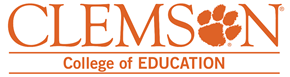 MIDTERM SELF-ASSESSMENTThe purpose of the midterm evaluation is to gauge progress in student teaching. The student teacher will complete a midterm self-assessment to share with the cooperating teacher and the supervisor.  The cooperating teacher and university supervisor will collaborate on the midterm evaluation and conference with the student teacher.  Since ADEPT standards are the guides used to measure effective SC public school instruction, the student teacher will be evaluated on performance related to these standards and the SC Teaching Standards rubric domains. Student Teacher:Date:           Cooperating Teacher:School:  University Supervisor:Grade/Subject:DOMAIN:  InstructionIndicators:Standards & ObjectivesMotivating StudentsPresenting Instructional ContentLesson Structure & PacingActivities & MaterialsQuestioningAcademic FeedbackGrouping StudentsTeacher Content Knowledge Teacher Knowledge of StudentsThinkingProblem SolvingSelf-assessment of growth toward proficient performance levels:DOMAIN:  PlanningIndicators:Instructional PlansStudent WorkAssessmentSelf-assessment of growth toward proficient performance levels:DOMAIN: EnvironmentIndicators:ExpectationsManaging Student BehaviorEnvironmentRespectful CultureSelf-assessment of growth toward proficient performance levels:DOMAIN: ProfessionalismIndicators:Advocate for StudentsProfessional & Ethical Demeanor & BehaviorEffective CommunicatorActive Learner/      EngagementSelf-assessment of growth toward proficient performance levels:TechnologyIndicators:Use of instructional technology in the classroom (e.g. smartboards, laptops, ipads).Use of web sites and web applications in the design and implementation of lessons.Self-assessment of growth toward proficient performance levels: